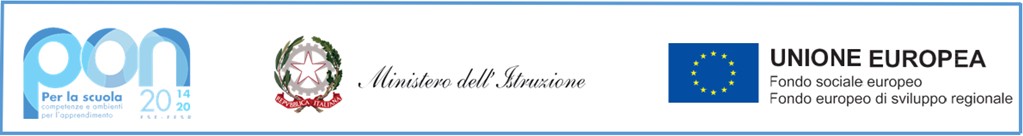 Allegato B						Al Dirigente scolastico dell’I.C. Eboli “G. Gonzaga”   TABELLA DI VALUTAZIONE DEI TITOLIIncarico di tutor per il modulo……………………………………Allega alla presente domanda i seguenti documenti:Allegato B – Tabella di valutazione dei titoli (relativamente al modulo di pertinenza).curriculum vitae su modello europeo sottoscritto;copia documento di identitàAutorizzo il trattamento dei dati personali ai sensi del D. Lgs n° 196/03 e del Regolamento UE/679/2016Dichiara sotto la mia personale responsabilità che la documentazione presentata e/o allegata  alla seguente istanza è conforme agli originali, che saranno presentati qualora fossero richiesti.(flaggare le due precedenti dichiarazioni)Data _______________                                          Firma……………………………………………….……………..INFORMATIVAInformiamo che l’Istituto Comprensivo Eboli “G. Gonzaga” di Eboli (SA), in riferimento alle finalità istituzionali dell’istruzione e della formazione e ad ogni attività ad esse strumentale, raccoglie, registra, elabora, conserva e custodisce dati personali identificativi dei soggetti con i quali entra il relazione nell’ambito delle procedure per l’erogazione di servizi formativi.In applicazione del D. Lgs. 196/2003 e del Regolamento UE/679/2016, i dati personali sono trattati in modo lecito, secondo correttezza e con adozione di idonee misure di protezione relativamente all’ambiente in cui vengono custoditi, al sistema adottato per elaborarli, ai soggetti incaricati del trattamento.Titolare del Trattamento dei dati è il Dirigente Scolastico, quale Rappresentante Legale dell’Istituto.Responsabile del Trattamento dei dati è il DSGA.Incaricati del Trattamento dei dati sono il personale addetto all’Ufficio di Segreteria e il personale con incarichi all’interno del progetto.I dati possono essere comunque trattati in relazione ad adempimenti relativi o connessi alla gestione del progetto. I dati in nessun caso vengono comunicati a soggetti privati senza il preventivo consenso scritto dell’interessato. Al soggetto interessato sono riconosciuti il diritto di accesso ai dati personali e gli altri diritti definiti dall’art. 15 del Regolamento UE/679/2016    l sottoscritt , ricevuta l’informativa di cui all’art. 13 del Regolamento UE/679/2016, esprime il proprio consenso affinché i dati personali forniti con la presente richiesta possano essere trattati nel rispetto della normativa vigente, per gli adempimenti connessi alla presente procedura.Data		Firma  	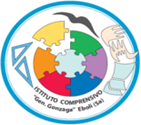 ISTITUTO COMPRENSIVO"G. GONZAGA"Scuola Infanzia – Primaria – Secondaria di I grado Via Caduti di Bruxelles, 3 – 84025 - Eboli (SA)Tel. 0828/328154– C.M.: SAIC8BG00B - C.F.: 91053320650Codice iPA: UFBPWQ - Sito web: www.icgonzagaeboli.edu.itEmail: saic8bg00b@istruzione.it - Pec: saic8bg00b@pec.istruzione.it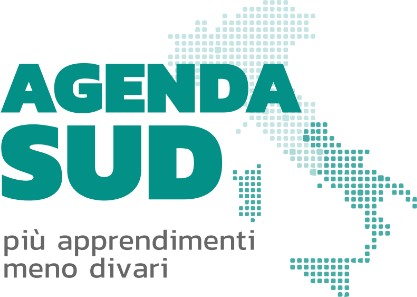 TABELLA VALUTAZIONE TITOLI TUTORTABELLA VALUTAZIONE TITOLI TUTORTABELLA VALUTAZIONE TITOLI TUTORTABELLA VALUTAZIONE TITOLI TUTORTABELLA VALUTAZIONE TITOLI TUTORTitoli valutabiliPunteggiPunteggio massimoAuto dichiarazion eufficioLaurea vecchio ordinamento o specialistica (si valuta solo il titolo superiore)Fino a 90/110 punti 2Laurea vecchio ordinamento o specialistica (si valuta solo il titolo superiore)Da 91/110 a 100/110 punti 3Laurea vecchio ordinamento o specialistica (si valuta solo il titolo superiore)Da 101/110 a 105/110 punti 4Laurea vecchio ordinamento o specialistica (si valuta solo il titolo superiore)Da 106/110 a 110/110 punti 5Laurea vecchio ordinamento o specialistica (si valuta solo il titolo superiore)110/110 con lode punti 6Laurea triennale(si valuta solo il titolo superiore)Fino a 90/110 punti 1Laurea triennale(si valuta solo il titolo superiore)Da 91/110 a 100/110 punti 1,5Laurea triennale(si valuta solo il titolo superiore)Da 101/110 a 105/110 punti 2Laurea triennale(si valuta solo il titolo superiore)Da 106/110 a 110/110 punti 2,5Laurea triennale(si valuta solo il titolo superiore)110/110 con lode punti 3Diploma (valutazione in centesimi)(si valuta solo il titolo superiore)Fino a 70/100 punti 2Diploma (valutazione in centesimi)(si valuta solo il titolo superiore)Da 71/100 a 80/100 punti 3Diploma (valutazione in centesimi)(si valuta solo il titolo superiore)Da 81/100 a 90/100 punti 4Diploma (valutazione in centesimi)(si valuta solo il titolo superiore)Da 91/100 a 100/100 punti 5Diploma (valutazione in centesimi)(si valuta solo il titolo superiore)100/100 con lode punti 6Diploma) (valutazione in sessantesimi(si valuta solo il titolo superiore)Fino a 42/60 punti 2Diploma) (valutazione in sessantesimi(si valuta solo il titolo superiore)Da 43/60 a 48/60 punti 3Diploma) (valutazione in sessantesimi(si valuta solo il titolo superiore)Da 49/60 a 54/60 punti 4Diploma) (valutazione in sessantesimi(si valuta solo il titolo superiore)Da 55/60 a 59/60 punti 5Diploma) (valutazione in sessantesimi(si valuta solo il titolo superiore)60/60 punti 6Altre Lauree/DiplomiPunti 1Max 3 p.Master, diplomi di specializzazione post laurea, corsi di perfezionamento, di durata almeno annuale, dottorato di ricerca (tutti i titoli devono essereafferenti la tipologia d’intervento)Punti 1 per titoloMax 3 p.Per ogni certificazione informatica (ECDL,IC3,EIPASS	e/o	certificazioniequivalenti)Punti 1Max 10 p.Per ogni certificazione sulla lingua inglese, rilasciata da enti riconosciuti dal MIUR, di livello almeno B1 (si calcola solo il livello attestato, non gli antecedenti)Punti 1Max 3 p.Per ogni esperienza di formazione in corsi finanziati con fondi regionali, nazionali ed europei nella specifica disciplina del modulo con durata di almeno 30 orePunti 1Per ogni esperienza di tutor in corsi finanziati con fondi regionali, nazionali ed europeiPunti 1Max 6 p.Per ogni esperienza di progettazione Piani di formazione e infrastruttura FSE e FESR nella nuova programmazione 2014/2020.Punti 1Max 10 p.